Администрация Панковского городского поселенияНовгородского района Новгородской области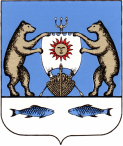 АНТИНАРКОТИЧЕСКАЯ КОМИССИЯв Панковском городском поселенииРЕШЕНИЕот 22.12.2016	                                                                                        	               №4__________________________________________________________________________Вступительное слово Председателя антинаркотической комиссии Панковского городского поселения ________________________________________________________________________(Н.Ю. Фёдорова)Вступительное слово председателя антинаркотической комиссии (далее – комиссия) Н.Ю. Фёдоровой, Главы Панковского городского поселения Новгородского муниципального района принять к сведению.________________________________________________________________________1. Информация о работе по противодействию наркомании, токсикомании, алкоголизму и табакокурению в МАОУ «Панковская СОШ» в 2016/17 учебном году. __________________________________________________________________________(Н.Ю. Максимова, С.В. Воронцова)Информацию Максимовой Н. Ю., Воронцовой С. В. принять к сведению.Продолжить мониторинг наркотической ситуации, анализ, принятие своевременных мер противодействия.__________________________________________________________________________2. Организация досуга подростков и молодёжи в зимний период.__________________________________________________________________________(Т.Н. Ларичева, Н.Ю. Максимова, С.В. Воронцова)2.1. Привлечь к проведению оздоровительных мероприятий, отдыху в зимний период подростков, находящихся в социально-опасном положении.2.2. Продолжить работу по популяризации зимних видов спорта («Лыжня России»).__________________________________________________________________________3. Об информировании населения о последствиях употребления наркотиков_________________________________________________________________________(Н.Ю. Фёдорова)3.1.	Продолжить работу по информированию населения о последствиях незаконного культивирования наркосодержащих растений.3.2.	Продолжить проводить рейды по выявлению очагов конопли в дачных массивах. Одобрить привлечение «Добровольной Народной дружины» «Панковского городского поселения» к работе по данному направлению.__________________________________________________________________________4. О проведении рейдов в вечернее время._______________________________________________________________________(Н.Ю. Фёдорова)4.1.	Принять к сведению информацию о проведении рейдов в вечернее время.Председатель комиссии	                                                               Н.Ю. ФёдороваСекретарь                                                                                                           А.А. Козлов